2024Hi. My name is Kyungmin Kim (Min).Currently studying Media Communications at Humber College and I am challenging myself to find a great Social Media Manager position to properly apply, learn and the communicate the skills I have learned. My ability in the media industry, communication skills, and constant academic enthusiasm makes me the perfect candidate for the position you are looking for. In addition, based on my teamwork, leadership, and problem-solving under any circumstances, this opportunity will be a big step for me and the company to leap forward.I studied the needs of the industry within the multifaceted realm of the media industry. I can find and have a wide range of marketable technologies in graphic and motion design, photography, video, web design and XD, strategic media writing, communication, social media marketing, and digital content creation.While studying this field, I was able to solve them perfectly by constantly asking, analyzing, and researching. I have also completed experiments and projects by discussing and communicating with other colleagues as a group. Thus, if something is assigned to me or there is a problem, I invest more time to study and conduct research than others until I understand the underlying concepts fully. Also, I experienced how to adapt to the environment of a team and communicate smoothly with my team members while studying with my colleagues. All of these efforts made it possible for me to successfully complete my first-year course which in turn, improved my knowledge.I have no doubts that if I contribute my efforts and experiences, I can soon become an essential asset to the company, providing efficiency and productivity.Thank you for your time in reading this letter and consideration in reviewing my application. I hope this will be a great opportunity for me that will propel me into becoming the professional that I strive to become every day. Please feel free to contact me to discuss my skills in more detail. I look forward to learning more about this position in a personal interview. Please refer to my portfolio at https://kyungminkim.com/. Thank you.Sincerely,Kyungmin Kim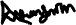 Toronto, ON, Canada(416)-662-1276Kyungminkim0711@gmail.com